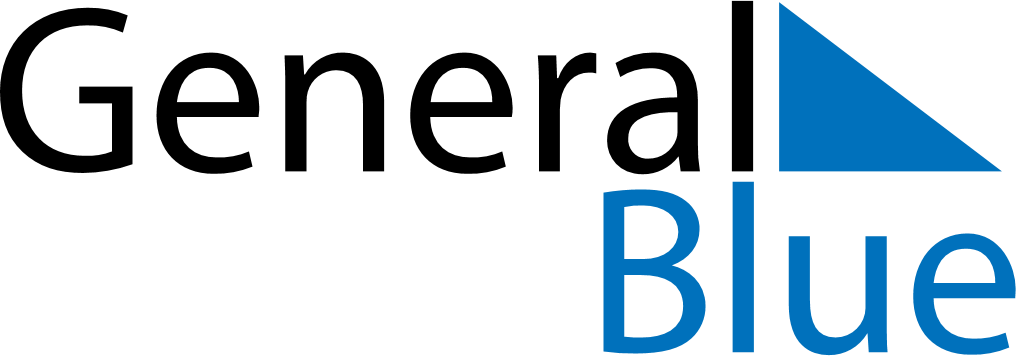 June 2029June 2029June 2029Equatorial GuineaEquatorial GuineaMondayTuesdayWednesdayThursdayFridaySaturdaySunday12345678910President’s Day1112131415161718192021222324252627282930